Der Tanz beginnt nach 60 Taktschlägen auf „well the plane touched down“.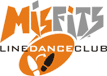 Side re, Drag, Back Rock, Side li, Touch, Side re, ¼ Turn Hook1-2	RF großer Schritt rechts, LF an RF heranziehen 3-4	LF Schritt zurück, Gewicht nach vor auf RF5-6	LF Schritt links, RF neben LF auftippen7-8	RF Schritt rechts, ¼ Drehung LI-auf RF-Ballen dabei LF (Wade) vor dem RE Schienbein einkreuzen [9:00]Step, Lock, Locking Triple, Step ½ Turn li, Step ¼ Turn li1-2	LF Schritt vorwärts, RF zu LF hinten heranstellen (lock)3&4	LF Schritt vorwärts, RF an LF hinten heranstellen (lock), LF Schritt vorwärts5-6	½ Drehung LI-RF Schritt vorwärts, auf beiden Ballen über die LI Schulter drehen, Gewicht am Ende am LF [3:00]7-8	¼ Drehung LI-RF Schritt vorwärts, auf beiden Ballen über die LI Schulter drehen, Gewicht am Ende am LF [12:00][Hinweis: Bei 5-8 die Hüften mitrollen lassen!]Weave (Cross, Side, Behind, Side), Cross Rock, ¼ Turn re-Triple Step1-2	RF Schritt vor LF, LF Schritt links 3-4	RF hinter LF, LF Schritt links5-6	RF Schritt vor LF, Gewicht zurück auf LF7&8	¼ Drehung RE-RF Schritt vorwärts [3:00], LF zu RF, RF Schritt vorwärts½ Turn re-Triple Step bw, ½ Turn re-Triple Step fw, Rock Step li, Behind, Side, Cross1&2	½ Drehung RE-LF Schritt rückwärts, RF zu LF, LF Schritt rückwärts [9:00] 3&4	½ Drehung RE-RF Schritt vorwärts, LF zu RF, RF Schritt vorwärts [3:00][Ende: Am Ende ¼ Drehung rechts herum, Schritt nach links mit links, rechten Arm nach oben, linken Arm nach oben - 12 Uhr]5-6	LF Schritt vor, Gewicht zurück auf RF7&8	LF hinter RF, RF Schritt seitwärts, LF Schritt vor RFwww.misfitsdancers.atToesChoreographieRachael McEnaney(Feb 2009)Beschreibung: Musik:32 counts, 4 wallToesImprover by(Country)Zac Brown Band(bpm) 131